Упражнения с шариком массажером Су – Джок:1. Дети повторяют слова и выполняют действия с шариком в соответствии с текстом«Мяч»Я мячом круги катаю,Взад - вперед его гоняю.Им поглажу я ладошку.Будто я сметаю крошку,И сожму его немножко,Как сжимает лапу кошка,Каждым пальцем мяч прижму,И другой рукой начну.2.Массаж пальцев эластичным кольцом. /Дети поочередно надевают массажные кольца на каждый палец, проговаривая стихотворение пальчиковой гимнастики/Раз – два – три – четыре – пять,/разгибать пальцы по одному/Вышли пальцы погулять,Этот пальчик самый сильный, самый толстый и большой.Этот пальчик для того, чтоб показывать его.Этот пальчик самый длинный и стоит он в середине.Этот пальчик безымянный, он избалованный самый.А мизинчик, хоть и мал, очень ловок и удал.ПСИХОГИМНАСТИКАЭто курс специальных занятий (этюдов, игр, упражнений), направленных на развитие и коррекцию различных сторон психики ребенка (как его познавательной, так и эмоционально-личностной сферы).Автором данной методики является Чистякова М.И.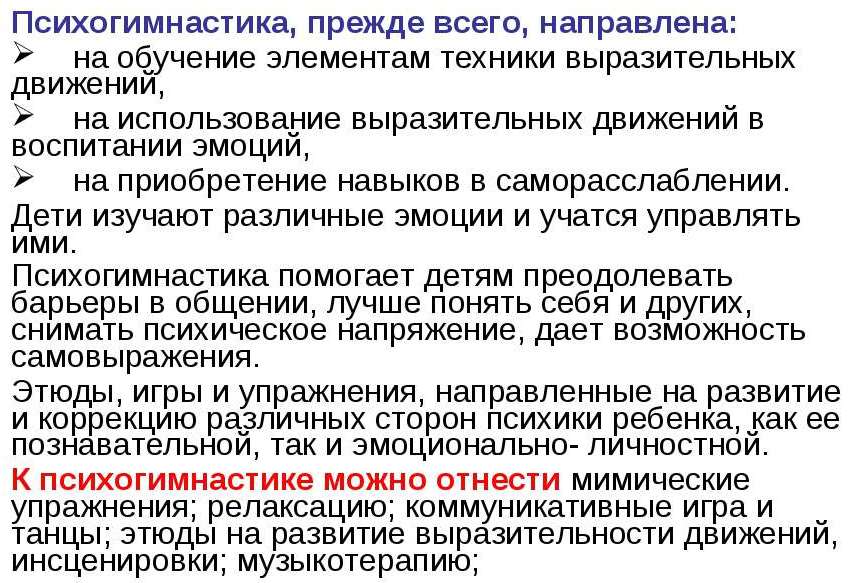 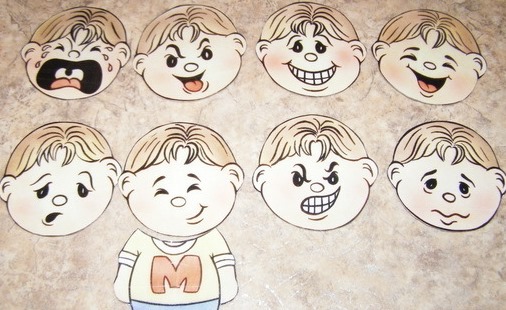 Этюды на расслабление мышц.1.«Гора с плеч»Когда ребенок очень устал, ему тяжело, хочется лечь, а надо еще что-то сделать, необходимо сбросить «гору с плеч».Нужно встать, широко расставить ноги, поднять плечи, отвести их назад и опустить плечи. Сделать это упражнение 5-6 раз, и сразу станет легче.2.«Сбрось усталость» Ребенок встает, расставляет широко ноги, согнуть их немного в коленях, согнуть тело и свободно опустить руки, расправить пальцы, склонить голову к груди, приоткрыт рот. Нужно слегка покачаться в стороны, вперед, назад. А затем резко тряхнуть головой, руками, ногами, телом. «Ты стряхнул всю усталость, чуть-чуть осталось, повтори еще».3.«Сосулька»У нас под крышейБелый гвоздь висит,Солнце взойдет,Гвоздь упадет.Первая и вторая строчки: руки над головой. Третья и четвертая строчки: уронить расслабленные руки и присесть.4.«Шалтай-болтай»Шалтай-болтайСидел на стене.Шалтай-болтайСвалился во сне.Ребенок поворачивает туловище вправо-влево, руки свободно болтаются, как у тряпичной куклы. На слова «свалился во сне» резко наклонить корпус тела вниз.СУ-ДЖОК – терапияЭто методика оздоровления, основанная на представлении восточной философии о том, что на стопах и кистях расположены активные точки, соответствующие внутренним органам и частям тела человека. Автором данной методики является южно-корейский профессор Пак Чже-Ву.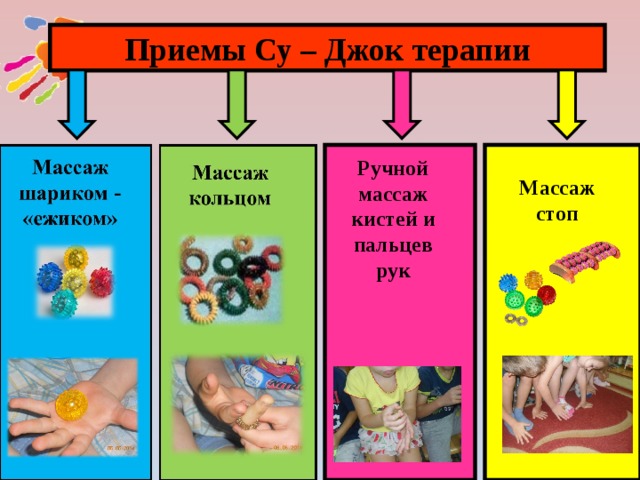 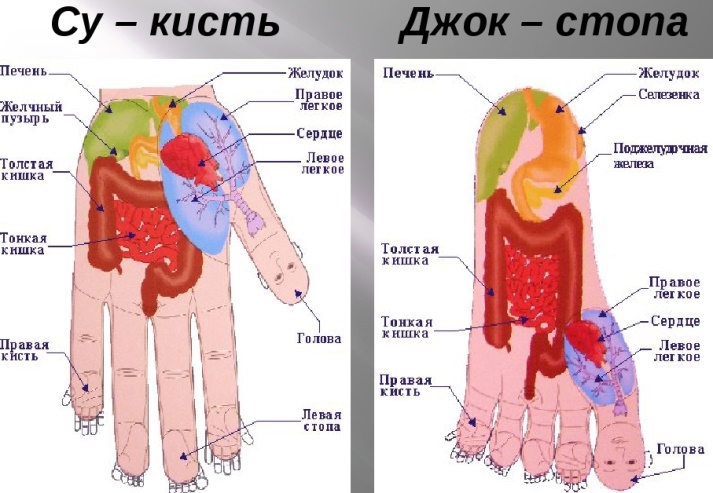 Мастер-класс для родителей«Использование Су-Джок мячей в игре дома»Подготовила: учитель-логопед Некипелова Е.А.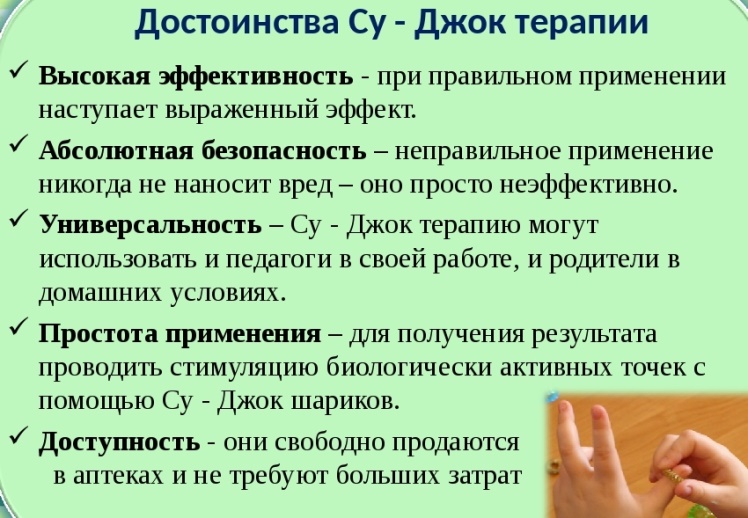 «Обучение саморегуляции через психогимнастику»Подготовила :педагог-психолог Демина Е.А.Психогимнастика помогает преодолевать барьеры в общении лучше понять себя и другихснимать психическое напряжениедает возможность самовыраженияЗаведующий ________________Г.А.ДавлетбаеваМБДОУ д/с №32 10.10.2019Муниципальное бюджетное дошкольное образовательное учреждениед/с №32 «Снегирек»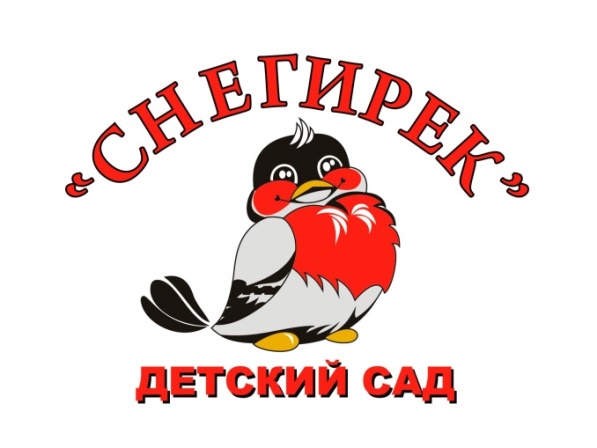 «Коррекция и профилактика нарушений у дошкольников путем нетрадиционных методов и приемов»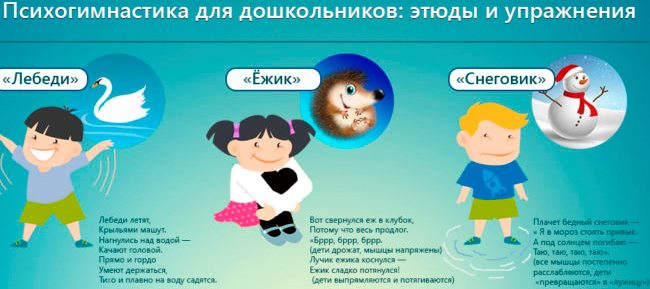 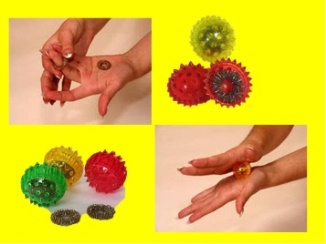 г. Норильск10.10.2019